Publicado en Madrid el 14/06/2022 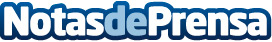 Vendemostucoche.com: primera feria de venta de coches entre particularesVendemostucoche.com organiza la primera feria de venta de vehículos entre particulares para atender la demanda creciente de vehículos de segunda mano y para dar salida a vehículos que ante el alza de los precios se están revalorizando de forma constante, todo ello sin intermediarios. No comisionan por la venta de los vehículos. Venta 100% entre particularesDatos de contacto:Cesar Martin627524218Nota de prensa publicada en: https://www.notasdeprensa.es/vendemostucoche-com-primera-feria-de-venta-de Categorias: Nacional Finanzas Automovilismo Seguros Industria Automotriz http://www.notasdeprensa.es